		Powiatowy Urząd Pracy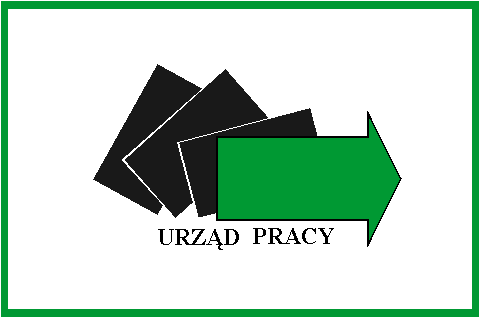 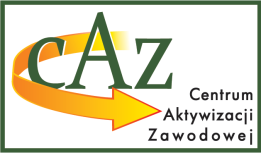  w Chełmiezałącznik nr 3UMOWA  Nr    …/G/FP/2024na  realizację usługi szkoleniowej dla osób bezrobotnych w ramach środków Funduszu Pracy, zawarta w dniu .........2024 r. w Chełmie
pomiędzy:Powiatem Chełmskim, który reprezentuje Starosta Chełmski, w imieniu którego działa………………………………………………………zwanym  w dalszej części umowy „Zamawiającym ” a ……… z siedzibą w ……. wpisanym do Krajowego Rejestru Sądowego pod KRS ……,
NIP ……….., REGON …………….., wpisanym do Rejestru Instytucji Szkoleniowych pod nr ….. prowadzonego przez ….., reprezentowanym przez: ………………. – zwanym w dalszej części umowy „Wykonawcą”.	Umowa zostaje zawarta w wyniku wyboru najkorzystniejszej oferty na realizację usług społecznych w trybie podstawowym art. 275 pkt 1 w związku z art. 359 pkt 2 ustawy z dnia 11 września 2019 r. Prawo zamówień publicznych ( Dz.U. z 2023 r., poz. 1605 z późn.zm.).§ 1 Przedmiotem niniejszej umowy jest realizacja szkolenia dla 50 osób bezrobotnych 
tj. pięć szkoleń po 10 osób w zakresie „Kurs komputerowy z certyfikatem ECDL (BASE)” - liczba godzin ogółem 5 szkoleń x 125 godzin, w tym udział zajęć praktycznych do ogółu zajęć stanowić ma min. 80 % w każdym szkoleniu, zgodnie z programem szkolenia oraz na warunkach przedstawionych w ofercie Wykonawcy Integralną częścią umowy jest:oferta Wykonawcy,program szkolenia zawierający informacje, o których mowa w Rozporządzeniu Ministra Pracy i Polityki Społecznej z dnia 14 maja 2014 r. w sprawie szczegółowych warunków realizacji oraz trybu i sposobów prowadzenia usług rynku pracy (Dz. U. poz. 667 ze zm.) sporządzony zgodnie z programem przedstawionym w ofercie,wzór anonimowej ankiety dla uczestników szkolenia służącej do oceny szkolenia, 4)   wzór zaświadczenia o ukończeniu szkolenia zawierający elementy określone w § 71 	ust. 4 ww. Rozporządzenia Ministra Pracy i Polityki Społecznej z dnia 14 maja 2014 r. 
	z informacją, że szkolenie realizowane było w ramach środków Funduszu Pracywzór certyfikatu ECDL BASE, certyfikatu ECDL ProfileTermin realizacji przedmiotu umowy: do 9 miesięcy od daty podpisania umowy.
Planowane terminy rozpoczęcia szkoleń:termin pierwszego szkolenia dla 10 osób trwającego do 1 miesiąca rozpocznie się
w maju 2024r.termin drugiego szkolenia dla 10 osób trwającego do 1 miesiąca rozpocznie się
w czerwcu 2024r.termin trzeciego szkolenia dla 10 osób trwającego do 1 miesiąca rozpocznie się
we wrześniu 2024r.termin czwartego szkolenia dla 10 osób trwającego do 1 miesiąca rozpocznie się
w październiku 2024r.termin piątego szkolenia dla 10 osób trwającego do 1 miesiąca rozpocznie się
w listopadzie 2024r.Miejsce szkolenia: 1) Zajęcia teoretyczne: ……………2) Zajęcia praktyczne: ……………Wykonawca zobowiązuje się z 5 dniowym wyprzedzeniem przesłać do Zamawiającego
w formie elektronicznej harmonogram każdego szkolenia ze wskazaniem terminu realizacji szkolenia. Zamawiający zobowiązuje się w terminie 2 dni roboczych od otrzymania w formie elektronicznej harmonogramu szkolenia zatwierdzić termin realizacji szkolenia lub zgłosić ewentualne uwagi do harmonogramu. § 2Zamawiający zobowiązuje się skierować 50 osób tj. 5 grup po 10 osób na każde szkolenie
w zakresie „Kurs komputerowy z certyfikatem ECDL (BASE)”. Lista osób skierowanych na szkolenie zostanie przekazana Wykonawcy przed terminem rozpoczęcia każdego szkolenia.Zamawiający zastrzega sobie prawo do skierowania mniejszej liczby osób na szkolenia
tj. do 10%  mniej niż wskazana w ust. 1 liczba osób w przypadku pojawienia się problemów
z doborem uczestników szkolenia, brakiem osób zainteresowanych uczestnictwem w szkoleniu lub w związku z rezygnacją osób zakwalifikowanych, a także w przypadku wystąpienia nieprzewidzianych sytuacji losowych.§ 3Koszt szkolenia 1 osoby zgodnie ze złożoną ofertą wynosi………zł.Koszt osobogodziny szkolenia wynosi  ……… zł. Łączna wartość zamówienia dla 50 osób nie może przekroczyć kwoty ………. zł (słownie złotych: …………… 00/100 brutto). Zamawiający zapłaci Wykonawcy wynagrodzenie, które będzie stanowiło iloczyn kosztów szkolenia wskazanych w ofercie dla jednej osoby i ilości uczestników szkolenia tj. …. zł x 50 osób. Zamawiający pokryje rzeczywiście poniesione koszty za faktycznie skierowaną
i przeszkoloną liczbę uczestników w wysokości nie przekraczającej kosztów wymienionych w ust. 3. Należność za realizację usługi szkoleniowej Zamawiający ureguluje przelewem za każdą grupę w ciągu 30 dni od daty otrzymania prawidłowo wystawionej faktury, po spełnieniu zobowiązań określonych w § 4 i przedstawieniu wymaganej dokumentacji. Wykonawca wystawi fakturę za wykonaną usługę po uprzednim podpisaniu przez Zamawiającego i Wykonawcę listy sprawdzającej zgodność wykonania usługi szkoleniowej
 z niniejszą umową i protokołu odbioru usługi szkolenia za każdą grupę.§ 4Wykonawca zobowiązany jest do:1) wykonywania czynności będących przedmiotem umowy z należytą starannością, zgodnie ze złożoną ofertą, warunkami określonymi w SWZ stanowiącymi integralne części umowy, 2) wykonania usługi w miejscu szkolenia określonym w ofercie i wskazanym w § 1 pkt 3 umowy zgodnie z ogólnymi przepisami BHP, 3) realizacji usługi szkoleniowej dostosowując się do wymagań art. 4 ust. 3 i art. 5 ust. 2 ustawy z dnia 19 lipca 2019 r. o zapewnieniu dostępności osobom ze szczególnymi potrzebami (Dz.U. 2022, poz. 2240) w przypadku, gdy uczestnikami szkolenia są osoby z orzeczonym stopniem niepełnosprawności,4) realizacji programu szkolenia zgodnie ze złożoną ofertą oraz obowiązującymi w tym zakresie przepisami,5) realizacji szkolenia według planu nauczania obejmującego przeciętnie nie mniej niż 25 godzin zegarowych w tygodniu na każdego uczestnika szkolenia, w dni powszednie od poniedziałku do piątku, (z wyjątkiem dni świątecznych) w godz. 8.00 – 18.00 (8 godzin zegarowych zajęć dziennie). Liczba dni szkolenia dla jednego uczestnika  maksymalnie 25 dni + egzaminy
z poszczególnych modułów wchodzących w skład ECDL (BASE) przeprowadzonych przez akredytowanego egzaminatora.6) prowadzenia szkoleń w terminach przedstawionych w § 1 ust. 2 według przedłożonego harmonogramu oraz zgodnie z obowiązującymi w tym zakresie przepisami,7) prowadzenia szkolenia z wykorzystaniem wyposażenia techniczno-dydaktycznego, zgodnie z programem i przez kadrę przedstawioną w ofercie,8) zapewnienia sali wyposażonej w …………. stanowisk komputerowych z legalnym
oprogramowaniem z dostępem do Internetu 9) przekazania na własność uczestnikom szkolenia materiałów dydaktycznych i biurowych,
tj.: ……………….. zgodnych z przedstawioną ofertą  oraz dostarczenia Zamawiającemu oryginału imiennych potwierdzeń otrzymania w/w materiałów przez uczestników szkolenia,10) zapewnienia uczestnikom szkolenia serwisu kawowego (kawa, herbata, napoje, drobne ciastka) w trakcie realizacji zajęć oraz dostarczenia Zamawiającemu oryginału imiennych potwierdzeń korzystania przez uczestników szkolenia z serwisu kawowego, zgodnie ze złożoną ofertą,11) zorganizowania egzaminu wewnętrznego i egzaminów z poszczególnych modułów
wchodzących w skład ECDL (BASE) przeprowadzonych przez akredytowanego egzaminatora bezpośrednio po zakończeniu szkolenia, a ewentualnego egzaminu poprawkowego do 3 tygodni od dnia zakończenia szkolenia,koordynowania działań dotyczących ustalenia ewentualnego poprawkowego egzaminu
 państwowego,poinformowania Zamawiającego o  terminie egzaminu/ów z poszczególnych modułów
wchodzących w skład ECDL (BASE) przeprowadzonych przez akredytowanego
egzaminatora i o jego/ich wynikach,pokrycia kosztów egzaminów z poszczególnych modułów wchodzących w skład ECDL (BASE) przeprowadzonych przez akredytowanego egzaminatora wszystkim uczestnikom szkolenia, którzy pozytywnie ukończyli szkolenie,pokrycia kosztów wydania certyfikatów ECDL BASE/ certyfikatów ECDL Profile, po uzyskaniu pozytywnych wyników egzaminów przez uczestników szkolenia,dostarczenie Zamawiającemu kserokopii w/w certyfikatówwyznaczenia osoby, która będzie kierownikiem – koordynatorem kursu. Osoba ta musi mieć stały kontakt z Zamawiającym oraz z uczestnikami szkolenia w celu zapewnienia prawidłowej organizacji zajęć. prowadzenia dokumentacji przebiegu szkolenia składającej  się w szczególności z :a) dziennika zajęć edukacyjnych zawierającego tematy i wymiar godzin zajęć edukacyjnych oraz  listę obecności zawierającą: imię, nazwisko i podpis uczestnika szkolenia,b)     protokołu i karty ocen z okresowych sprawdzianów efektów kształcenia oraz egzaminu końcowego, jeżeli zostały przeprowadzone,c)     rejestru wydanych zaświadczeń lub innych dokumentów potwierdzających ukończenie szkolenia i uzyskanie kwalifikacji, zawierającego: numer, imię
i nazwisko oraz numer PESEL uczestnika szkolenia, a w przypadku cudzoziemca numer dokumentu stwierdzającego tożsamość, oraz nazwę szkolenia i datę wydania zaświadczenia,d) imiennego potwierdzenia otrzymanych materiałów dydaktycznych i biurowych przez każdego uczestnika szkolenia,e) imiennego zestawienia listy osób, które ukończyły i nie ukończyły szkolenia oraz listę osób, które przystąpiły do egzaminu państwowego i uzyskały pozytywny/ negatywny wynik egzaminu, f) zaświadczeń o ukończeniu szkolenia zawierające elementy określone w § 71 ust.4  Rozporządzenia Ministra Pracy i Polityki Społecznej z dnia 14 maja 2014 r. z informacją, że szkolenie realizowane było ze środków Funduszu Pracyg) certyfikatów ECDL BASE/ certyfikatów ECDL Profile19) dostarczenia Zamawiającemu oryginałów dokumentów wskazanych w pkt 18 ppkt d i e oraz kopii dokumentów wskazanych w pkt 18 ppkt a, b, c, f, g potwierdzonych za zgodność
z oryginałem po zakończeniu szkolenia,20) przesyłania do Zamawiającego w okresach miesięcznych indywidualnych list obecności na szkoleniu osób skierowanych (w terminie 1 dnia roboczego następnego miesiąca) lub po zakończeniu szkolenia, 21) bieżącego informowania drogą elektroniczną (scan dokumentu) Zamawiającego o nie zgłoszeniu się skierowanych osób na szkolenie, o nieobecności na szkoleniu tych osób lub
o przypadkach rezygnacji z uczestnictwa w szkoleniu w trakcie jego trwania. Każda nieobecność uczestnika szkolenia musi być usprawiedliwiona zwolnieniem lekarskim na druku ZUS ZLA w wersji papierowej bądź elektronicznej lub oświadczeniem związanym
z wydarzeniami losowymi, potwierdzonym odpowiednim dokumentem (takimi jak np.: ślub, urodzenie dziecka, zgonu i pogrzebu członka rodziny). 22) niezwłocznego informowania drogą elektroniczną (scan dokumentu) o zaistniałych przeszkodach w realizacji programu szkolenia,23) ubezpieczenia od następstw nieszczęśliwych wypadków NNW powstałych w związku ze szkoleniem oraz w drodze do miejsca szkolenia i z powrotem następującym osobom: skierowanym na szkolenie nie posiadającym z tego tytułu prawa do stypendium, uczestnikom szkolenia, którzy podjęli zatrudnienie, inną pracę zarobkową lub działalność gospodarczą i zamierzają to szkolenie ukończyć. Zamawiający poinformuje o powyższym Wykonawcę w formie pisemnej. Wykonawca niezwłocznie przedłoży (najpóźniej w ciągu 2 dni) Zamawiającemu kopię polisy. W przypadku konieczności dokonania w/w ubezpieczenia, wydatek poniesiony przez Wykonawcę z tego tytułu stanowi koszt Wykonawcy. Ww. koszt nie może zwiększać kwoty zawartej w § 3 ust. 1,24) powołania zespołu powypadkowego, który ma sporządzić protokół okoliczności i przyczyn wypadku powstałego w związku ze szkoleniem oraz w drodze z miejsca zamieszkania 
do miejsca szkolenia i z miejsca szkolenia do miejsca zamieszkania oraz niezwłocznie poinformowania Zamawiającego o zaistniałym wypadku,25) przeprowadzenia anonimowych ankiet oceniających przebieg szkolenia, wśród uczestników szkolenia  oraz dostarczenia ich Zamawiającemu, 26) zawarcia z Zamawiającym odrębnej umowy o powierzeniu przetwarzania danych osobowych uczestników szkolenia, która stanowi załącznik do niniejszej umowy oraz do ochrony danych osobowych uczestników szkolenia zgodnie z Rozporządzeniem Parlamentu Europejskiego
i Rady (UE) 2016/679 z dnia 27 kwietnia 2016 r. w sprawie ochrony osób fizycznych
w związku z przetwarzaniem danych osobowych  i w sprawie  swobodnego przepływu takich danych oraz uchylenia dyrektywy 95/46/We (ogólne rozporządzenie o ochronie danych (Dz.U.UE.L.2016.119 z 04.05.2016, str.1 z póź.zm),27) poddania się kontroli dokonywanej przez Zamawiającego oraz inne uprawnione podmioty
 w zakresie prawidłowości realizacji szkolenia w ramach środków Funduszu Pracy.§ 5Zamawiający zastrzega sobie oraz innym uprawnionym podmiotom prawo wglądu
w dokumentację dotyczącą szkolenia, w tym dokumentów finansowych  oraz prawo kontroli prawidłowości wywiązywania się Wykonawcy z umowy oraz warunków określonych w ofercie
w zakresie prawidłowości realizacji szkolenia w ramach środków Funduszu Pracy.Wykonawca zobowiązuje się do przechowywania dokumentacji, związanej z realizacją szkolenia
 w ramach w ramach środków Funduszu Pracy przez okres 5 lat, w sposób zapewniający dostępność, poufność i bezpieczeństwo oraz do informowania Zamawiającego o miejscu archiwizacji ww. dokumentów.W przypadku zmiany miejsca archiwizacji dokumentów oraz w przypadku zawieszenia lub zaprzestania przez Wykonawcę działalności przed terminem, o którym mowa w ust. 2 Wykonawca zobowiązuje się poinformować pisemnie Zamawiającego o miejscu archiwizacji dokumentów związanych z realizacją szkolenia w ramach środków Funduszu Pracy. Informacja ta jest wymagana w przypadku zmiany miejsca archiwizacji dokumentów w terminie 10 dni roboczych od zaistnienia zdarzenia.§ 6Z tytułu niewykonania lub nienależytego wykonania przedmiotu umowy:Wykonawca zapłaci Zamawiającemu karę umowną w wysokości 0,15 % łącznej wartości  zamówienia określonej w § 3 ust.1 za każdy dzień zwłoki,Zamawiający zapłaci Wykonawcy karę umowną w przypadku nie dotrzymania terminu określonego w § 1 ust. 4 w wysokości 0,15 % łącznej wartości zamówienia określonej w § 3 ust.1 za każdy dzień zwłoki.Za nienależyte wykonie przedmiotu umowy przez Wykonawcę uważa się w szczególności:1) niezrealizowanie szkolenia w terminie określonym w § 1 ust. 2 za wyjątkiem sytuacji określonych w § 8 ust.1 pkt.52) niezrealizowanie programu szkolenia,3) nieprzekazanie uczestnikom szkolenia nieodpłatnych materiałów biurowych, środków
i dydaktycznych, odzieży roboczej: obuwia, rękawic, czapki, spodni, bluzy lub koszuli z długim rękawem, kamizeli odblaskowej zgodnie z przedstawioną ofertą,4) zatrudnienie przez instytucję szkoleniową w celu realizacji szkolenia innej niż wskazanej
w ofercie kadry wykładowców nieposiadającej odpowiedniego wykształcenia lub kwalifikacji czy doświadczenia zawodowego,5) niesfinansowanie ubezpieczenia od następstw nieszczęśliwych wypadków NNW
 w przypadku, o którym mowa w § 4 pkt 24. Wykonawca wyraża zgodę na potrącenie kar umownych z przysługującego mu wynagrodzenia.Strony zastrzegają możliwość kumulatywnego naliczania kar umownych z różnych tytułów
w maksymalnej wysokości do 20% łącznej wartości zamówienia określonej w § 3 ust.1 umowy.Zamawiający zastrzega sobie prawo do odszkodowania uzupełniającego przewyższającego wysokość zastrzeżonych kar umownych.Wykonawcy służy prawo naliczania odsetek ustawowych w przypadku opóźnienia w zapłacie wynagrodzenia umownego określonego w § 3 ust.1 umowy.§ 7Niniejsza umowa może zostać rozwiązana w następujących okolicznościach:1) zgodnego oświadczenia woli obu stron z zachowaniem formy pisemnej,2) w sytuacji, gdy istotnie zostały naruszone postanowienia umowy, tj.: gdy nie była ona realizowana przez okres 7 dni licząc od daty wyznaczonej na rozpoczęcie szkolenia 
w trybie natychmiastowym.§ 8Zamawiający dopuszcza możliwość zmian postanowień umowy w stosunku do treści oferty na podstawie, której dokonano wyboru Wykonawcy wyłącznie w szczególnie uzasadnionych przypadkach o obiektywnym charakterze, niezależnych od Wykonawcy za zgodą obu stron 
w formie pisemnego aneksu, które dotyczyć mogą:1) osób prowadzących szkolenie, w następujących przypadkach:a) udokumentowanej (potwierdzonej stosownym zaświadczeniem lekarskim) niezdolności do wykonania pracy wskutek choroby lub opieki nad chorym członkiem rodziny lub pobytu w stacjonarnym zakładzie opieki zdrowotnej;b) konieczności stawienia się przed sądem lub organem administracji publicznej (potwierdzone stosownym wezwaniem);c) zdarzeń losowych, nagłej choroby lub śmierci wykładowcy,2) godzin realizacji zajęć, w następujących przypadkach:a) niemożliwych do przewidzenia zdarzeń losowych np. powodzi, pożaru lub awarii, usterek technicznych w miejscu odbywania szkolenia uniemożliwiających prowadzenie zajęć(np. brak światła, awarie wodnokanalizacyjne, itp.),b) zdarzeń losowych, nagłej choroby lub śmierci wykładowcy.3) miejsca prowadzenia szkolenia, w następujących przypadkach niemożliwych do przewidzenia zdarzeń losowych np. powodzi, pożaru lub awarii, usterek technicznych
w miejscu odbywania szkolenia uniemożliwiających prowadzenie zajęć (np. brak światła, awarie wodnokanalizacyjne, itp.),4) materiałów dydaktycznych przekazywanych nieodpłatnie uczestnikom szkolenia,
 w przypadku wstrzymania przez dane wydawnictwo druku pozycji książkowej wskazanej przez Wykonawcę;5) terminu rozpoczęcia i zakończenia szkolenia, w następujących przypadkach:a) przedłużenia procesu rekrutacji,b) niemożliwych do przewidzenia zdarzeń losowych np. powodzi, pożaru lub awarii, usterek technicznych w miejscu odbywania szkolenia uniemożliwiających prowadzenie zajęć (np. brak światła, awarie wodnokanalizacyjne, itp.), nagłej choroby lub śmierci wykładowcy, których nie można było przewidzieć w dniu zawarcia umowy;6) zmniejszenia kosztów szkolenia przypadających na uczestników szkolenia w sytuacji niepodjęcia, niekontynuowania przez nich szkolenia z powodu niemożliwych do przewidzenia zdarzeń losowych, w szczególności: przebywania na zwolnieniu lekarskim, podjęcia pracy
w trakcie szkolenia i nie poniesienia z tego tytułu kosztów przez Wykonawcę. Warunkiem dokonania w/w zmian jest:1) niezwłocznie zawiadomienie Zamawiającego o zaistniałej okoliczności oraz złożenie na piśmie wniosku zawierającego:2) opis i ewentualne udokumentowanie okoliczności, której zmiana dotyczy wraz 
   z uzasadnieniem;3) propozycję zmiany, która nie może być mniej korzystna niż określona w ofercie, na      podstawie której dokonano wyboru Wykonawcy.4) ocena przez Zamawiającego proponowanych zmian i podjęcie decyzji o ich słuszności.5) podpisanie aneksu do umowy za wyjątkiem okoliczności wskazanych w ust.1 pkt.6Zamawiający przewiduje możliwość dokonania zmiany wynagrodzenia Wykonawcy wynikającego z postanowień zawartej umowy w stosunku do treści oferty, w przypadku:zmiany przepisów prawa jeżeli wpłynie ona na zakres lub warunki wykonania przez strony świadczeń wynikających z umowy, w szczególności zmiany stawki podatku od towarów
i usług, zmiany wysokości minimalnego wynagrodzenia za pracę, zmiany zasad podlegania ubezpieczeniom społecznym lub ubezpieczeniu zdrowotnemu lub zmiany wysokości składki na ubezpieczenie społeczne lub zdrowotne, jeżeli powyższe zmiany będą miały wpływ na koszty wykonania umowy,Zamawiający dopuszcza możliwość zmiany wynagrodzenia Wykonawcy:W przypadku wzrostu kosztów wynajmu sal wykładowych, materiałów szkoleniowych, serwisu kawowego, których nie można było przewidzieć w dniu podpisania umowy
z zastrzeżeniem, że wzrost ten będzie wynosił minimum 5 % w stosunku do ceny, na podstawie której sporządzono ofertę w postępowaniu przetargowym.Wynagrodzenie będzie podlegało waloryzacji od dnia pisemnego złożenia wniosku wraz uzasadnieniem wzrostu kosztów ze szczegółowymi wyliczeniami ich zmian (popartyminp. kopiami faktur czy innych dokumentów), jednakże tylko w przypadku zatwierdzenia przez Zamawiającego.Obowiązek wykazania wpływu zmian, o których mowa w ust. 3 pkt 2 niniejszego paragrafu na zmianę wynagrodzenia, o którym mowa w § 3 ust.1 umowy należy do Wykonawcy pod rygorem odmowy dokonania zmiany.Wykonawca może występować o waloryzację cen, jednak nie częściej niż raz na kwartał.Wynagrodzenie będzie podlegało waloryzacji, w stosunku do wynagrodzenia określonego
w § 3 ust. 1 niniejszej umowy, maksymalnie do poziomu wzrostu wskaźników cen towarów
i usług konsumpcyjnych (ogłaszanych przez GUS) liczonych od dnia podpisania umowy do dnia złożenia wniosku, o którym mowa w ust. 3 pkt 2 lit. b.Postanowień umownych w zakresie waloryzacji wynagrodzenia nie stosuje się od chwili osiągnięcia limitu, o którym mowa w ust 3 pkt 2 lit. g.Zamawiający dopuszcza zmianę wynagrodzenia w efekcie zastosowania postanowień określonych w ust. 3 w maksymalnej wysokości do 10 %.§ 9Dla celów związanych z wykonaniem umowy, Strony wskazują następujące dane kontaktowe oraz osoby upoważnione do kontaktu:Zamawiający:……….., tel. 82 ……. , adres e-mail: ………………...,Wykonawca:........................…tel. …, adres e-mail ……………….§ 10W przypadku wystąpienia sporu, strony dołożą wszelkich starań by rozstrzygnąć je                           w sposób polubowny.Jeżeli spór nie może zostać rozstrzygnięty w sposób polubowny, strony poddają go pod rozstrzygnięcie Sądu właściwego dla Zamawiającego.   § 11W razie istotnej zmiany okoliczności powodującej, że wykonanie umowy nie leży 
w interesie publicznym, czego nie można było przewidzieć w chwili zawarcia umowy, Zamawiający może odstąpić od umowy w terminie 30 dni od powzięcia wiadomości o tych okolicznościach. Odstąpienie będzie miało formę pisemną pod rygorem nieważności i będzie zawierało uzasadnienieW przypadku o którym mowa w ust. 1, Wykonawca może żądać wyłącznie wynagrodzenia należnego z tytułu wykonania części umowy.  § 121. W sprawach nieuregulowanych niniejszą umową zastosowanie mają przepisy ustawy prawo zamówień publicznych, kodeksu cywilnego, ustawy o promocji zatrudnienia i instytucjach rynku pracy.2.  Wykonawca w związku z wykonywaniem umowy zobowiązuje się do przestrzegania przepisów o ochronie danych osobowych, w tym przepisów Rozporządzenia Parlamentu Europejskiego
i Rady (UE) 2016/679 z dnia 27 kwietnia 2016 r. w sprawie ochrony osób fizycznych w związku z przetwarzaniem danych osobowych i w sprawie swobodnego przepływu takich danych oraz uchylenia dyrektywy 95/46/WE (Dz. Urz. UE L.2016.119.1) oraz ustawy z dnia 10 maja 2018 r. 
o ochronie danych osobowych. 
§ 13Umowę niniejszą zawarto w 2 jednobrzmiących egzemplarzach tj. 1 egzemplarz dla Wykonawcy
 i 1 egzemplarz dla Zamawiającego.	Zamawiający:						Wykonawca: